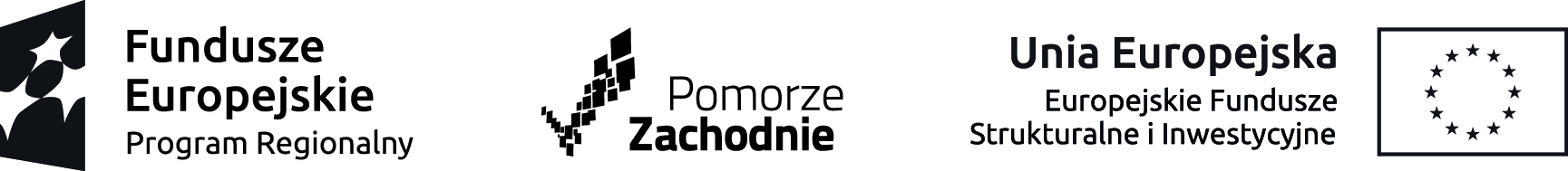 Opinia Instytucji Zarządzającej Regionalnym Programem Operacyjnym Województwa Zachodniopomorskiego 2014–2020 na temat zmiany Strategii Zintegrowanych Inwestycji Terytorialnych Koszalińsko-Kołobrzesko-Białogardzkiego Obszaru Funkcjonalnego w zakresie możliwości finansowania Zintegrowanych Inwestycji Terytorialnych w ramach Regionalnego Programu Operacyjnego Województwa Zachodniopomorskiego 2014–2020 (RPO WZ)wydana w związku z realizacją przepisów art. 30 ust. 5 pkt 2 ustawy z 11 lipca 2014 r. o zasadach realizacji programów w zakresie polityki spójności finansowanych w perspektywie finansowej 2014–2020 (Dz. U. z 2020 r., poz. 818).Tytuł dokumentu: Strategia Zintegrowanych Inwestycji Terytorialnych Koszalińsko – Kołobrzesko - Białogardzkiego Obszaru Funkcjonalnego; wersja przyjęta Uchwałą nr 3/2021 Komitetu Sterującego ZIT KKBOF z dnia  8 września 2021 r. w sprawie przyjęcia aktualizacji Strategii Zintegrowanych Inwestycji Terytorialnych Koszalińsko-Kołobrzesko-Białogardzkiego Obszaru Funkcjonalnego. Uprawniony podmiot przedkładający dokument: Gmina Miasto Koszalin, pełniąca funkcję Instytucji Pośredniczącej dla zadań związanych z realizacją instrumentu Zintegrowanych Inwestycji Terytorialnych w ramach Regionalnego Programu Operacyjnego Województwa Zachodniopomorskiego 2014–2020 (RPO WZ) na podstawie Porozumienia zawartego w dniu 23 czerwca 2015 roku  pomiędzy Zarządem Województwa Zachodniopomorskiego (Instytucją Zarządzającą RPO WZ) a Gminą Miasto Koszalin (Instytucją Pośredniczącą RPO WZ).  Treść opinii: (1) Zarząd Województwa Zachodniopomorskiego jako Instytucja Zarządzająca RPO WZ, po analizie zmian Strategii Zintegrowanych Inwestycji Terytorialnych Koszalińsko-Kołobrzesko-Białogardzkiego Obszaru Funkcjonalnego, pozytywnie opiniuje przedmiotowy dokument w zakresie możliwości finansowania Zintegrowanych Inwestycji Terytorialnych w ramach RPO WZ. (2) W ramach niniejszej opinii zidentyfikowano dwa niżej wymienione nowe projekty pozakonkursowe, służące realizacji Strategii Zintegrowanych Inwestycji Terytorialnych Koszalińsko-Kołobrzesko-Białogardzkiego Obszaru Funkcjonalnego, zgłoszone do objęcia współfinansowaniem z RPO WZ.  L.P.NAZWA WNIOSKODAWCYTYTUŁ PROJEKTU1.Gmina Miasto BiałogardBudowa drogi rowerowej na terenie Miasta Białogard2.Gmina Ustronie MorskieBudowa drogi dla rowerów na terenie Gmin Ustronie Morskie i Dygowo